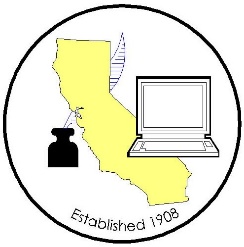 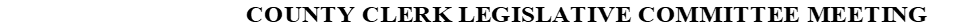 Meeting Date:		Thursday, October 1, 2020						Time:			9:31 AM – 10:06 AM						Location:		Conference CallMINUTES2019/2020 County Clerk Legislative Committee Members (T – Teleconference; X – Not on call)Call to OrderMeeting started at 9:31 AMRoll callAlso attending:Approval of June 2020 MinutesMotion to approve: Portia Sanders, Los Angeles; Second: Melissa Garcia, San Bernardino. Minutes were approved. Legislative Advocate Update – Matt SiverlingThe 2020 Legislative Session has concluded. The legislature adjourned on August 31st. Pursuant to the State Constitution, the Governor had 30 days after the last day of Session to sign or veto any bill in his possession. Expect a lot of action between now and then. In total, Governor Newsom acted on 428 bills in 2020, a drastically smaller number of proposed laws due to COVID-19 lockdown shortening and limiting the Session. He vetoed 56 bills for a veto rate of 13%, slightly lower then 2019, a year in which he vetoed 16.5% of the bills that cleared the legislature for his consideration. Since it is an election year, the legislature will return for a one-day “swearing in” Session on December 7, 2020. During this event, all of the winners of the November election will be sworn in as Assembly/Senate members, and the desk will be open for introduction of priority bills. Since 2020 is a second year of a two-year Session, the process will begin from scratch next year. The first bills will be AB 1 and SB 1. Any majority vote bill that was signed into law this year will go into effect January 1, 2021.SB 741 Change of GenderThe bill would authorize a person, as part of a proceeding on a petition for a judgment recognizing the change of gender, to also seek an order to revise a marriage license and certificate of the petitioner or a birth certificate of the petitioner’s child or children to include the petitioner’s change of gender. The bill would authorize a spouse of the petitioner to object to a revision of the marriage license and certificate by filing a written objection and appearing at the hearing on the petition. Matt met with the Author and sponsors and the best they can do at this point in the year is to delay implementation by an additional year for the clerks to find a funding method. The Governor opted to veto the bill. In his veto message, he cited potential unintended consequences with proposed process that could inadvertently expose the applicant. The veto message focused on the State Registrar and CDPH; and committed to assisting next year in drafting a tighter bill that would accomplish the goals of the bill, which he communicated he was in favor of.We will have work to do next year to ensure that the tweaks to the bill, as introduced next year, include funding and clear direction for counties. Bill ReviewAB 289 – deadAB 2165 – chaptered/ no impactSB 522 – chaptered SB 741 – vetoedLegislative Proposals- Video Marriage ProposalMatt is currently working on the Video Marriage proposal and will push for it to be ready by December or January. A committee was formed to help with this proposal. The committee members are Lisa Anderson, Riverside; Portia Sanders, Los Angeles; Melissa Garcia, San Bernardino; Amanda King, Sonoma; Louis Chiaramonte, Santa Clara; Donna Allred, Sacramento. Matt informed the group that they would need ideas on identity verification for video marriage. The identity verification does not need to be introduced in the first lay out of the proposal but should be established by the time questions come around.CRAC - Crossover LegislationFor the good of the orderAdjourned Meeting ended at 10:06 AM Candace Grubbs, ButteXJoani Finwall/Melissa Garcia, San BernardinoT/TVal Handfield/Elizabeth Gutierrez, Contra Costa T/XTim Boncoskey, San DiegoXBrandon Hill, FresnoTTeresa Williamson, San JoaquinXChuck Storey/Victoria Wong, Imperial X/XJoe Holland/Danielle Rifilato/Melinda Greene, Santa BarbaraX/T/TKammi Foote, InyoXGina Alcomendras/Louis Chiaramonte/Belinda Gamutan, Santa ClaraX/T/XPortia Sanders/Monique Blakely/Jaime Pailma, Los AngelesT/T/TDeva Proto/Carrie Anderson/Amanda King, SonomaT/X/TErik Karhu, Riverside TDavid Valenzuela/Sheila Jetton, VenturaT/TDonna Allred/Andrew Graham, SacramentoT/TAttendeeCountySusan MorrisKingsJacqueline LunaMaderaJodi OlsenMarinMatt H. MayMercedFrederick GarciaPlacerAntionette Garrett/Alyssa Green/Lisa Anderson/Enjolai BurtonRiversideDaniel Sanchez/Lorelay SanchezSan BernardinoNicole Barber/David Gonzalez/Diana MooreSan DiegoDiane Rae/Guillermo SandovalSan FranciscoMarnie ArdisStanislaus